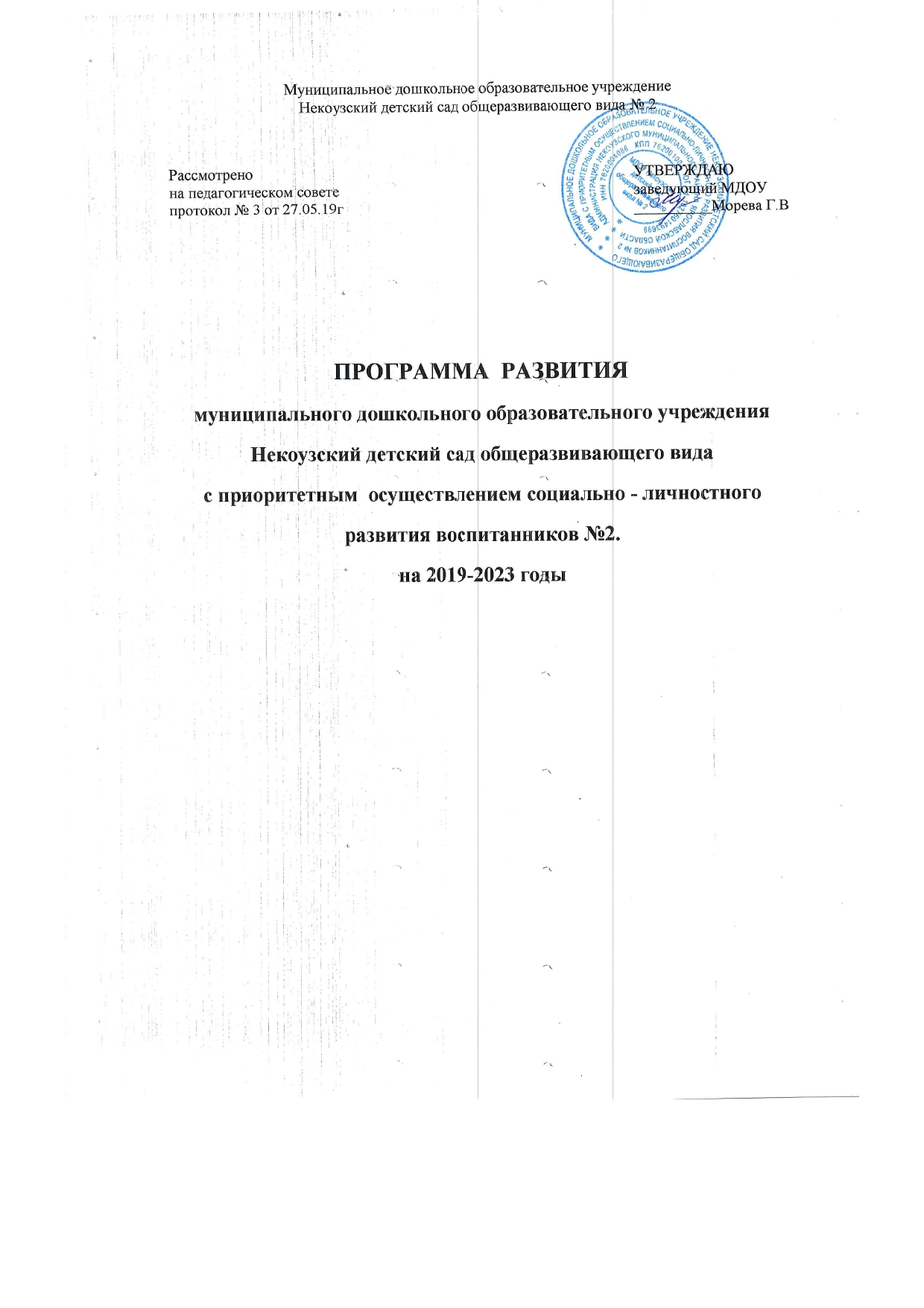 Паспорт программыНаименование: Программа развития  муниципального дошкольного образовательного учреждения Некоузского детского сада общеразвивающего вида № 2 на 2019-2023 годы.Разработчик: Творческий коллектив педагогических работников МДОУ Некоузского детского сада общеразвивающего вида № 2Утверждена  педагогическим советом МДОУ Основания для разработки программы:- Федеральный Закон «Об образовании в Российской Федерации» от 29.12.2012. № 273. -  Федеральный государственный образовательный стандарт основной общеобразовательной программы дошкольного образования и условий ее реализации. - Санитарно-эпидемиологические требования к устройству, содержанию и организации режима работы дошкольных образовательных организаций (СанПиН 2.4.1.3049-13) - Приказ Минтруда России  от 18.10.2013 № 544н  «Об утверждении  профессионального  стандарта  «Педагог (педагогическая  деятельность  в  сфере  дошкольного, начального  общего,  основного  общего,  среднего  общего образования) (воспитатель, учитель)». Назначение программы:   Программа развития предназначена для определения перспективных направлений развития образовательного учреждения на основе анализа работы ДОУ за предыдущий период. В ней отражены тенденции изменений, охарактеризованы главные направления обновления содержания образования и организации воспитания, управление дошкольным учреждением на основе инновационных процессов.Цель:-    Реализация  основной  образовательной  Программы МДОУ. -  Обеспечение  качественного  дошкольного образования  детей  дошкольного  возраста,  охраны  и укрепления  их  физического,  психического  здоровья, развития  индивидуальных  способностей  и  необходимой коррекции нарушений развития детей в помощь семье. - Поиск форм и методов образования, направленных на формирование  основ самостоятельной,  развитой  в интеллектуальном  и  физическом  аспектах  личности, обеспечения непрерывности образования. 
Задачи:-  Создать психолого-педагогические и социальные условия, способствующие развитию интеллектуально-личностного потенциала каждого ребенка. - Совершенствование системы здоровьесберегающей деятельности учреждения, с учетом индивидуальных особенностей дошкольников; - Повышение качества образования в ДОУ через внедрение современных педагогических технологий, в том числе информационно-коммуникационных; - Повышение уровня профессиональной компетентности педагогов; - Реализация коррекционно-развивающей поддержки детям с трудностями в речевом и эмоционально-волевом развитии;-  Совершенствование материально-технического и программного обеспечения;  - Обновление развивающей образовательной среды ДОУ, способствующей самореализации ребёнка в разных видах деятельности; - Развитие способностей и творческого потенциала каждого ребенка через расширение сети дополнительного образования; 
- Развитие системы управления МДОУ на основе включения родителей в управленческий процесс.Ожидаемые результаты:Прогнозируемые результаты реализации программы  для детского сада- улучшение материально-технического обеспечения для реализации программы дошкольного образования; - сформированность ключевых компетенций дошкольников, в соответствии с целевыми ориентирами ФГОС; - доступность системы дополнительного образования; - расширение образовательного пространства через сотрудничество с социокультурными   учреждениями района; - повышение социального статуса МДОУ Для детей - получение полноценного качественного образования в соответствии с индивидуальными запросами и возможностями каждого ребенка; - доступность системы дополнительного образования. Для педагогического коллектива - рост профессиональной компетентности профессиональной культуры педагогов;- повышение компетентности в области применения ИКТ. Для семьи - сохранение здоровья ребенка и успешность ребенка при поступлении в школу; - увеличение количества родителей (законных представителей), которые удовлетворены качеством образовательных услуг в ДОУ 
1 Теоретическое обоснование программы.Новые социально-экономические и политические процессы, которые происходят сегодня в обществе, не могли обойти и систему образования. Организационной основой государственной политики РФ в области образования является Федеральная программа развития образования (ст.1 п.2)Система дошкольного образования обновляется и развивается в позитивном направлении и способна удовлетворить разносторонние потребности в образовании, создать широкий спектр новых образовательных услуг.Одной из основных особенностей современного периода развития системы дошкольного образования является замена ценностей обучения ребенка на ценности его развития. Успешность  решения поставленных задач зависит от действия конкретных образовательных учреждений, руководителей, педагогов.Планирование и прогнозирование – основа управления, важная стадия управленческого цикла на всех уровнях управления.«Программа развития дошкольного образовательного учреждения» является стратегической основой действия руководителя и педагогического коллектива, выступает в качестве перспективного плана, этапа работы ДОУ в режиме развития. С ее помощью  коллектив детского сада реализует свою специфическую модель развития, учитывающую реальную обстановку и условия, выполняющую конкретную результативность.Цель написания программы – обеспечение работы ДОУ в режиме непрерывного развития направленной на целостное и разностороннее развитие воспитанников.Содержание программы опирается на актуальный уровень развития детского сада, потенциальные возможности коллектива и руководства, ожидания родителей. Система управленческих действий, заложенных в программу, затрагивает всех участников педагогического процесса: детей, педагогов, администрацию, родителей.Программа осуществляет три основные функции:очерчивает стратегию развития детского сада;выделяет приоритетные направления работы;ориентирует всю деятельность на конечный результат.2 Информационная справка.Все группы однородны по возрастному составу детей.На базе ДОУ работает логопункт.  Направление работы: осуществление коррекционного  нарушения  в речевом развитии детей 5-7 лет.Предназначение ДОУ  определяется его местом в муниципальной системе образования: это дошкольное учреждение, обеспечивающее право семьи на оказание ей помощи в воспитании и образовании детей дошкольного возраста.Основными средствами реализации предназначения детского сада общеразвивающего вида с приоритетным осуществлением социально-личностного развития воспитанников №2 являются:-  Устав образовательного учреждения зарегистрирован Межрайонной  ИНФС России №8 по Ярославской области от 7 декабря  2011 года- Лицензия на ведение образовательной деятельности: Серия ЯО №000031, регистрационный № 76242510/0154   от 26 мая 2010 г. до 26 мая 2016г.,       - Свидетельство об аккредитации Серия ДД №00558927 от 27 декабря 2010г. регистрационный № 01-2759      - Учредитель: Администрация Некоузского муниципального района      - освоение воспитанниками:  основной  образовательной программы муниципального дошкольного образовательного учреждения детского сада общеразвивающего вида № 2 разработанной в соответствии с Федеральным государственным образовательным стандартом дошкольного образования, с учётом Примерной основной образовательной программы дошкольного образования, и методических материалов комплексной образовательной программы  дошкольного образования «Детство», разработанной коллективом авторов:  кандидат педагогических наук, профессор Т.И. Бабаева, доктор педагогических наук, профессор А.Г. Гогоберидзе, кандидат педагогических наук, доцент О.В. Солнцева.В процессе обучения используются и другие парциальные программы:«Программа развития речи детей дошкольного возраста в детском саду» автор О.С. Ушакова.«Программа логопедической работы по преодолению фонетико-фонематического недоразвития у детей» автор  Т.Б. Филичева,  Г.В. ЧиркинаПрограмма «Основы безопасности детей дошкольного возраста» авторы Р.Б. Стеркина, О.Л. Князева, Н.Н. Авдеева.Программа «Изобразительная деятельность в детском саду»  автор И.А. ЛыковаПрограмма  экологического образования детей «МЫ» автор Н.Н. Кондратьева.Программа социально-эмоционального развития дошкольников «Я-ТЫ-МЫ» автор О.Л.КнязеваПрограмма по воспитанию, обучению и развитию детей до трех лет «Кроха» автор Г.Г. Григорьева.Оздоровительно-развивающая программа  по танцевально-игровой гимнастике «Са-Фи-Дансе» автор: Ж.Е. Фирилева,  Е.Г. Сайкина.Программа « Ритмическая мозаика» автор БуренинаПрограмма оздоровления дошкольников  «Зеленый огонек здоровья»,  автор М.Ю. Картушина3 Проблемный анализ воспитательно-образовательного процесса.Педагогический  коллектив  основной  целью  своей  работы  видит:создание  единого  педагогического  пространства,  обеспечивающего полноценные  условия  для  саморазвития  и  самореализации  личности всех участников воспитательно - образовательного процесса.Учреждение  функционирует  для  воспитания  и  образования  детей дошкольного возраста: - в  соответствии  с  их  индивидуальными  способностями  и возможностями; - в осуществлении физического и психического развития ребенка; - в  обеспечении  становления  базиса  личностной  культуры  ребёнка  и общечеловеческих ценностей; - в  обеспечении  каждому  ребёнку  возможностей  для  освоения субъектной позиции; -  в проживании дошкольного детства как самоценного периода жизни; - в  подготовке  к  успешному  обучению  на  следующей  ступени образования; - на  основе  усвоения  детьми  содержания  реализуемых  в  учреждении программЗадачи:взаимодействие с семьей для обеспечения полноценного развития ребенка;личностное и интеллектуальное развитие воспитанников с учетом индивидуальных особенностей;организация оздоровительных мероприятий, оказание профилактической помощи воспитанникам;приобщать детей к истокам народного творчества через знакомство  с традиционными национальными и региональными художественными промыслами и музейной педагогике.Кроме этого педагогический коллектив ориентируется и опирается на следующие традиции:Профессионализм – достигается непрерывным самообразованием, внедрением эффективных педагогических технологий, обеспечивающих широкий выбор оптимальных средств развития.Открытости – мы готовы принимать опыт других и делится своим опытом, творчески сотрудничать с коллегами, родителями, социумом.Сотрудничество – мы стремимся все вместе – педагоги, специалисты, родители, решать проблемы, планировать и организовывать мероприятия в интересах детей.Анализ базовых пространств ДОУ Содержание и методы воспитания и обучения детей, реализуемые в ДОУ.   Образовательный процесс в группах раннего возраста осуществляют воспитатели. В этом возрасте большой акцент делается на физическое, сенсорное и речевое развитие ребенка, не в ущерб социально – эмоциональному, эстетическому, познавательному.  Прежде всего обеспечивается  ребенку, соответствующее возрастным показателям психомоторное развитие, достаточность словарного запаса для контактов со сверстниками, проложить путь к становлению интеллектуально – познавательной деятельности через совершенствование сенсорных способностей.   Развитие и обучение малышей происходит в специально организованных играх, в процессе которых детьми приобретаются знания и умения, без которых невозможно их нормальное развитие. Занимательные игры с детьми ясельного  возраста проводятся воспитателями в группах.    Методика образовательной деятельности с детьми раннего возраста имеет свою специфику. Она связана с особенностями развития и поведения малышей:Образовательная деятельность проводится в игровой форме, с учетом решающего значения эмоционального фактора детей; По подгруппам: число участников 3-5 детей второго года жизни;Длительность игрового занятия не  превышает 8-10 минут, обязательно с включением двигательного задания; Важно повторение игрового занятия, действия умения, т.к. знания приобретенные ребенком становятся устойчивыми не сразу и легко разрушаются.    Развитие детей раннего возраста систематически контролируется заведующей, старшим воспитателем, старшей медицинской сестрой. Цель контроля – определить фактический уровень развития ребенка и возрастной группы в целом; выявить правильность медико-педагогических воздействий, условий воспитания, качество воспитательной работы. На основе критериев развития детей раннего возраста воспитателем заполняется индивидуальная карта сопровождения развития ребенка, позволяющая обнаружить первоначальные отклонения в его развитии, поведении, своевременно скорректировать воспитательные воздействия.    Особенности организации непосредственно образовательной  деятельности в группах дошкольного  возраста.   Непосредственно образовательный процесс начинается 1 сентября, продолжительностью до 25 мая. В  учебном году предусматриваются – каникулы (проводится непосредственно образовательная деятельность только эстетически-оздоровительного цикла: музыкальная, спортивная, изобразительного искусства), Дни радости, Дни здоровья, во время   которых с детьми организуются  занимательные конкурсы и развлечения.           Сентябрь – май, время диагностических  заданий. К анализу качества и уровня результативности образовательного процесса подходим дифференцированно.       Методы отслеживания: наблюдение, анализ продуктов детской деятельности, специально организованные игровые задания, беседы. Диагностическая деятельность, позволяет констатировать содержание, целесообразность методов воспитания и обучения, определить продвижение детей в усвоении программы, осуществить контроль за  личностным развитием дошкольников, спроектировать индивидуальную программу работы со слабоуспевающими детьми и опережающими в своем развитии сверстников. Союзом содружества - воспитателей, специалистов, заполняется индивидуальная карта сопровождения развития ребенка дошкольного возраста. Таким образом, осуществляется индивидуальное сопровождение развития воспитанника от даты его поступления  в дошкольное учреждение до выпуска в школу.               Формирование познавательной деятельности осуществляется как в процессе организованной образовательной деятельности, так и в повседневной жизни, в процессе других видов деятельности детей (совместная деятельность педагога и детей; самостоятельная деятельность детей). 	Организованная образовательная деятельность состоит в систематизации, углублении, обобщении личного опыта ребенка; в освоении новых сложных способов познавательной деятельности; в осознании связей и зависимостей, которые скрыты от детей в повседневных делах и требуют для освоения специальных условий и управления со стороны педагога. 	Образовательная деятельность организуется по инициативе педагога, он ставит перед детьми задачи, обсуждает с детьми необходимые средства и способы, оценивает правильность решения. Воспитатель сам вызывает активность детей, вовлекая их в ту или иную деятельность, демонстрируя собственную увлеченность.  В этом контексте ребенок выступает в качестве субъекта деятельности. 	 Мероприятия с детьми проводятся в самой различной форме: свободной игры, бесед и слушания чтения. За это время часто происходит смена форм и видов деятельности детей. Каждое занятие целостно обращено к наиболее сущностным потребностям детей. дошкольного возраста: познавательной и игровой деятельности, общении и творчестве.                           Одним из основных направлений деятельности  ДОУ  является охрана и укрепление здоровья детей.  Медико – педагогическим персоналом сада определены  основные направления воспитательно-образовательной работы с детьми:- оценка здоровья ребенка при постоянном и ежедневном контроле состояния здоровья (составление листов здоровья, совместные обходы групп медсестрой, старшим воспитателем и заведующей);- помощь, педагогическая поддержка в период адаптации ребенка в условиях ДОУ;- обеспечение комфортной обстановки и эмоционального  благополучия ребенка;- воспитание у дошкольников потребности к здоровому образу жизни;- поиск новых эффективных форм взаимодействия с родителями по вопросам закаливания и охраны здоровья детей            В ДОУ ведется работа по физическому развитию дошкольников. Наряду с занятиями по физической культуре проводятся различные мероприятия по укреплению здоровья детей:  диагностика, кислородные коктейли, диспансеризация и закаливающие процедуры; регулярно проводится анализ заболеваемости и посещаемости детей. Несмотря на весь комплекс оздоровительных мероприятий, проводимый в ДОУ,   процент детей часто  и длительно болеющих  сокращается очень незначительно. Одним из показателей здоровья детей является заболеваемость и группа здоровья.Данные по группам здоровья.Исходя из таблицы  видно, что большинство воспитанников имеют 2-ю группу здоровья, то есть это дети здоровые, но имеющие незначительные отклонения со стороны отдельных органов и систем со сниженной сопротивляемостью организма к заболеваниям, а количество детей с первой группой здоровья уменьшилось.   Приоритетным направлением  работы ДОУ является социально-личностное развитие воспитанников.  На современном этапе  основной задачей педагогического коллектива является задача нравственно – патриотического воспитания детей через различные формы и технологии образовательной и совместной деятельности, в том числе и новой формой – музейной педагогики. В ДОУ созданы четыре мини-музея. Мини- музей «Русского быта», где знакомят с народными традициями, мини-музей «Русского хлеба» и музей «Народной игрушки». Так же для детей младшего дошкольного возраста создан музей «Песка». Данная работа в ДОУ  ведется в комплексе, она включает в себя ознакомление с природой, историческим и культурным прошлым и современным поликультурным воспитанием.   Так же важной задачей является интеллектуальное развитие воспитанников. Поэтому в детском саду идет процесс обновления предметно – развивающей среды, которая наполняется современными развивающими играми и дидактическим материалом, продумывается размещение игрового и двигательного пространства, где дети могут заниматься любыми видами деятельности по интересам.   Работа  по эстетическому воспитанию в детском саду тесно связана со всеми сторонами  воспитательного процесса. Педагоги развивают  эстетическое отношение  детей к окружающей действительности через ознакомление с общественными и природными  явлениями в быту, в процессе труда, игры, средствами искусства и литературы.    Огромная роль  в эстетическом воспитании отводится музыкальной деятельности. В ДОУ стало традицией организация совместных праздников и досугов «День знаний», «Осенины», «День матери», «Новый год», «День защитников отечества»,  «Восьмое марта», «Масленица», «День смеха», «День Семьи», «День Победы», «Выпуск в школу»,  «День защиты детей»,  «День России».    Ежегодный  мониторинг усвоения программного материала показывает системность и последовательность работы педагогов.На основании анализа полученных данных  можно сделать вывод, что уровень освоения программы детьми стабильно высокийАнализируя данные диагностики, овладения детьми образовательных областей  реализуемой программы, самоанализ педагогов, проводимый ежегодно, показали проблемы и задачи, которые необходимо решать в последующем:физическое воспитание – необходимо расширять и углублять знания педагогов о закаливающих процедурах, организации оптимальной двигательной активности и проблемах физического воспитания, поиск новых эффективных форм взаимодействия с родителями по вопросам закаливания и сохранения здоровья детей.коммуникация – использование нетрадиционных форм организации непосредственной образовательной деятельности в совместной деятельности, сотрудничество с семьей.расширять и углублять знания педагогов по следующим разделам деятельности: художественно-речевая, театральная деятельность, приобщение к  национальным истокам.4 Программное обеспечение.   Согласно программе развития детского сада одной из приоритетных задач формирования социально–образовательного пространства является совершенствования образовательной среды, т.е. совокупность  условий оказывающих влияние на развитие ребенка в детском саду, на состояние его психического и физического здоровья, успешность его дальнейшего обучения, а также на деятельность всех участников образовательного процесса в ДОУ.   В качестве основных компонентов, влияющих на качество образовательного процесса в детском саду мы выделили:оснащение педагогического процесса учебно – методическим материалом;взаимодействие участников образовательного процесса;формирование предметно – развивающей среды.   Учебно – методическое обеспечение детского сада позволяет педагогам проводить воспитательно – образовательный процесс на достаточно высоком уровне. ДОУ располагает учебно – методической литературой для реализации основной комплексной программы «Детство» по всем направлениям  развития детей. Имеет достаточно литературы по организации взаимодействия с родителями.   Для повышения уровня педагогического мастерства и взаимодействия участников педагогического процесса  действуют в детском саду семинары, семинары-практикумы, консультации, творческие отчеты по актуальным и проблемным вопросам.   Образовательная среда создана с учетом возрастных возможностей детей. В каждой возрастной группе созданы «уголки», которые содержат в себе познавательный и развивающий материал в соответствии с возрастом,  половой принадлежности и интереса.Характеристика материально-технической базы.  Для физического развития воспитанников:  - полный комплект стандартного оборудования для физкультурного зала;  - оборудование спортивной площадки;  - спортинвентарь;  - оборудование центров двигательной активности в группах. Для эстетического развития воспитанников: -  комплект музыкальных инструментов;  -  костюмы для театрализованной деятельности; -  материалы для продуктивной деятельности детей. Технические средства обучения:  -  телевизор – 3; -  музыкальный центр – 4;  -  компьютер – 3; -  ноутбук – 2; -  принтер – 3; -  сканер – 3; -  интерактивная доска – 1; 
5 Взаимодействие с семьями воспитанников   Педагогический коллектив строит свою работу в тесном контакте с семьями, для чего был проведен анализ социального и образовательного статуса членов семей воспитанников, который показал неоднородность контингента родителей. Поэтому педагоги ДОУ, уделяя большое внимание сотрудничеству с семьями воспитанников, вовлекают родителей в единое образовательное пространство. Для этого используются разнообразные формы работы с родителями: дни открытых дверей, анкетирование, совместные досуги, творческие отчеты  воспитателей.   Просвещение  родителей:  лекции,  консультации,  родительские собрания, буклеты, библиотека для родителей, уголки для родителей (законных представителей),  муниципальная «Родительская конференция».   Организация  продуктивного  общения  всех  участников образовательного  процесса:  выставки,  соревнования,  конкурсы,  совместные проекты.   Педагогами ведется большая работа с родительской общественностью по теме здорового образа жизни в семье, проводится оздоровительная работа с детьми, как в детском саду, так и в домашних  условиях.  В течение года было  проведено  много  мероприятий  спортивно-оздоровительной направленности с детьми с привлечением родителей, велась большая работа по  пропаганде  здорового  образа  жизни  с  помощью  наглядной  агитации, открытых занятий, консультаций с медицинским персоналом.  
   Всю информацию о деятельности ДОУ родители могут узнать через электронную систему образования: на официальном сайте ДОУ и страничке в контакте.6 Кадровый состав педагоговПедагогический состав: 13 человек. Из них: 1 старший воспитатель,  9 воспитателей,   3  специалиста:    музыкальный  руководитель,  инструктор  по физической культуре, учитель-логопед.  Образовательный уровень педагоговУровень квалификацииСтажевые показателиВ  детском  саду  созданы  благоприятные  условия  для  повышения профессионализма педагогов:  изучается передовой  опыт  мастеров  педагогического  образования  детского  сада; методический кабинет пополняется необходимой литературой в соответствии с  поставленными  годовыми  задачами;  педагогам  предоставляется возможность  заочного и очного обучения,  прохождение  курсов  повышения  квалификации  (100% педагогов),  участия  в  методических  объединениях  (МО)  района.  Основная часть педагогов владеет компьютерными технологиями. МДОУ  обеспечивает  социально-личностное, познавательное и речевое,  физическое  и  художественно-эстетическое  развитие всех воспитанников на основе создания условий для полноценного развития воспитанников, формирования личности с разносторонними способностями, подготовки  к  усвоению  образовательных  программ  начальной  ступени образования. Педагогический  коллектив  основной  целью  своей  работы  видит создание  единого  педагогического  пространства,  обеспечивающего полноценные  условия  для  саморазвития  и  самореализации  личности всех участников воспитательно - образовательного процесса. Учреждение  функционирует  для  воспитания  и  образования  детей дошкольного возраста: - в  соответствии  с  их  индивидуальными  способностями  и возможностями; - в осуществлении физического и психического развития ребенка; - в  обеспечении  становления  базиса  личностной  культуры  ребёнка  и общечеловеческих ценностей; - в  обеспечении  каждому  ребёнку  возможностей  для  освоения субъектной позиции; - в проживании дошкольного детства как самоценного периода жизни; - в  подготовке  к  успешному  обучению  на  следующей  ступени образования, на  основе  усвоения  детьми  содержания  реализуемых  в  учреждении программ.7 Состояние материально – технической базыВ МДОУ имеется 6 групповых комнат с раздевальными комнатами и комнатами гигиены и прогулочными площадками.  Спортивный и музыкальный зал (единые), спортивная площадка на открытом воздухе. Участок детского сада озеленен. Имеется небольшой огород, за каждой группой закреплена своя территория для прогулок с детьми. Имеется кабинет заведующей, методический и бухгалтерии, медицинский кабинет, пищеблок, холодный цех, кладовая, кабинет завхоза, кабинет кастелянский и  костюмерной, две закрытые прогулочные верандыВ каждой возрастной группе создана развивающая предметно-пространственная среда, учитывающая возраст детей, интересы, индивидуальные особенности в соответствии с ООП. Предметная среда групп имеет разнообразные мини-среды, обеспечивающие игровую деятельность детей, как для мальчиков, так и для девочек. выделено место для проведения совместной организованной продуктивной и познавательной деятельности воспитателя с детьми. Группы оборудованы модульной мебелью, разнообразными дидактическими пособиями и игрушками. Во всех группах имеются игрушки и пособия для физического, музыкального, эстетического, умственного, речевого развития, разные виды театров. В групповых комнатах размещены четыре мини-музея. В младшей группе мини-музей «Песка» с разнообразным наглядным пособием, столом-модулем с различного вида и цвета песком. В средней группе находится мини-музей «Хлеба», где находится большой наглядный дидактический и продуктивный материал о хлебе.  В старшей группе находится мини-музей «Русского быта», где проходят различные совместные беседы, развлечения, где дети знакомятся с русским народным творчеством и русскими традициями. В подготовительной группе находится мини-музей «Народной куклы», где собраны куклы различных времен. Здесь проходят мастер-классы по изготовлению кукол, экскурсии, различные мероприятия для детей и родителей.Наблюдается положительная динамика материально-технического состояния учреждения. За данный период были приобретены: новая мебель во все группы, оборудование для пищеблока, методические пособия, игрушки. Были проведены ремонты: пищеблока, канализации, косметический ремонт трех групповых комнат.Анализ потенциала развития МДОУВыводы: На основании проведенного анализа деятельности МДОУ можно сделать следующие выводы: 1.  Основным  результатом  педагогического  процесса  в  ДОУ  является всестороннее  развитие  личности  ребенка  готового  к  самореализации,  через доступные ему виды деятельности. 2.  Созданные в учреждении медико-социальные условия и физкультурно-оздоровительная  работа  в  целом  соответствуют  запросам  родителей, психолого-педагогическим и санитарно-эпидемиологическим требованиям. 3.  Важной  остается работа  по включению родителей в  образовательный процесс ДОУ. Поиск и реализация новых интересных и эффективных форм взаимодействия  с  семьями  воспитанников  –  актуальное  направление развития нашего учреждения. 4.  Недостаточная  открытость  ДОУ  ограничивает  возможности  его развития,  следовательно,  актуальной  является  организация  сотрудничества учреждения  с  различными  социальными  партнерами  (образовательными учреждениями,  учреждениями  здравоохранения,  культурно-просветительскими и общественными организациями и др.). Концепция программы развития МДОУ Некоузского детского ада общеразвивающего вида № 2Дошкольный  возраст  в  жизни  ребёнка  отличается  от  других  этапов развития  тем,  что  в  эти  годы  закладываются  основы  общего  развития личности,  формируются  психические  и  личностные  качества  ребёнка,  его ценностное  отношение  к  окружающей действительности  (природе, продуктам деятельности человека, к самому себе), формируются средства и способы познания мира, культура чувств. Важной задачей является усиление воспитательного  потенциала  дошкольного  учреждения,  обеспечение индивидуализированного  психолого  -  педагогического  сопровождения каждого  воспитанника.  Создание  условий,  отбор  форм  и  средств  для  максимальной  реализации  развития  качеств  и  возможностей  ребёнка,  что является актуальной задачей современной педагогики.  Исходя  из  всего  вышесказанного,  основной  целью  Программы  развития является: Реализация основной образовательной Программы МДОУ. Обеспечение  качественного  дошкольного  образования  детей дошкольного возраста, охраны и укрепления их физического,  психического здоровья, развития индивидуальных способностей и необходимой коррекции нарушений развития детей в помощь семье. Поиск  форм  и  методов  образования,  направленных  на  формирование основ самостоятельной, развитой в интеллектуальном и физическом аспектах личности,  обеспечения  непрерывности  образования.  Обеспечение доступности  и  высокого  качества  образования,    на  основе  повышения эффективности  деятельности     ДОУ по  таким  критериям  как  качество, инновационность,  востребованность .  А так  же  создание  условий,  обеспечивающих  высокое  качество  результатов воспитательно -образовательного  процесса,  опираясь  на  личностно- ориентированную модель взаимодействия взрослого и ребёнка с учётом его психофизиологических  особенностей,  индивидуальных  способностей  и развитие творческого потенциала. Программа должна работать на удовлетворение запроса от трех субъектов образовательного  процесса  –  ребенка,  педагога,  родителей.  Ценность Программы  развития  ДОУ  направлена  на  сохранение  позитивных достижений  детского  сада,  внедрение современных  педагогических технологий, в том числе информационно-коммуникационных.  Для успешной адаптации  ребенка  в  социуме,  обеспечить  личностно  – ориентированную модель организации педагогического процесса. Развитие у ребенка социальных компетенций в условиях интеграции усилий ребенка и педагога, ребенка и родителей, педагога и родителей. Стратегия  развития  дошкольного  образования,  деятельность  ДОУ основывается на следующих принципах: Принцип гуманизации. Обеспечивает равнодоступный для каждого ребенка выбор уровня, качества и направленности образования на общечеловеческих ценностях и общекультурном наследии человечества. Личностно-развивающий и гуманистический характер взаимодействия взрослых  (родителей  (законных  представителей),  педагогических  и  иных работников ДОО) и детей.  Принцип открытости. Предоставление непрерывного базисного и дополнительного образования в различных его формах. Принцип динамичности. Выражается в быстром обновлении информационного поля и реализации новых требований социума. Одним из средств инициирования и сопровождения этих изменений является мониторинг.Принцип развития.  Предполагает качественные изменения, происходящие внутри ДОУ, в ходе которых сохраняется все лучшее и приобретаются новые свойства, позволяющие ДОУ развиваться и продуктивно взаимодействовать с социумом в новых динамичных условиях.Принцип содействия  и  сотрудничества  детей  и  взрослых,  признание  ребенка полноценным участником (субъектом) образовательных отношений.  Принцип индивидуализации. Ориентирован на развитие индивидуальности всех участников образовательного процесса (ребенка, родителя, педагога). Построение образовательной деятельности на основе индивидуальных особенностей  каждого  ребенка,  при  котором  сам  ребенок  становится активным  в  выборе  содержания  своего  образования,  становится  субъектом образования (далее – индивидуализация дошкольного образования).  Принцип социализации. Приобщение  детей  к  социокультурным  нормам,  традициям  семьи, общества и государства.  Принцип инновационности. Поисковый режим деятельности на основе разработки и использования новых технологий образовательного процессаУчастниками  реализации  Программы  развития  МДОУ  являются воспитанники  в  возрасте  от  1,5  до  7  лет,  педагоги,  специалисты,  родители, представители  разных  образовательных  и  социальных  структур. Характеризуя особенности  построения  образовательного  процесса, учитывается  специфика  развития  села и  его  образовательного пространства. Исходя  из  всего  вышесказанного, концептуальными  направлениями развития деятельности МДОУ служат: - моделирование  совместной  деятельности  с  детьми  на  основе организации  исследовательской  деятельности,  использования  средств информатизации  в  образовательном  процессе,  направленной на формирование ключевых компетенций дошкольников; - использование здоровьесберегающих технологий; - совершенствование  стратегии  и  тактики  построения  развивающей среды  детского  сада,  способствующей  самореализации  ребёнка  в  разных видах деятельности; - построение  дифференцированной  модели  повышения профессионального уровня педагогов; - создание спектра дополнительных образовательных услуг; - укрепление материально–технической базы ДОУ.      В  основу  реализации  Программы  положен  современный  программно-проектный  метод.  При  этом  выполнение  стратегической  цели  и  задач происходит  в  рамках  реализации  проектов  по  отдельным  направлениям образовательной  деятельности,  каждая  из  которых  представляет  собой комплекс взаимосвязанных мероприятий.Стратегия развития ДОУМиссия ДОУ. Обеспечить качественное воспитание, образование и развитие дошкольников в соответствии с Федеральным Государственным стандартом образования в условиях поликультурного образовательного пространства и на основе гуманного и личностно ориентированного взаимодействия детей  и взрослых.Главные ценности. Здоровье, развитие любознательности, творческие способности, индивидуальные склонности и интересы ребенка, единство образовательного пространства семьи и ДОУЦели и задачи программы развития ДОУ Основная цель программы развития ДОУ  на период с 2019 до 2023 года является: создать условия для повышения качества образовательного процесса, максимально обеспечивающего здоровьесбережение, развитие и саморазвитие воспитанников как основы успешного обучения в школе и повышения социального статуса дошкольного учреждения.Задачи: Создать  психолого-педагогические  и  социальные  условия, способствующие  развитию  интеллектуально-личностного  потенциала каждого ребенка. Совершенствование  системы  здоровьесберегающей  деятельности учреждения, с учетом индивидуальных особенностей дошкольников; Повышение качества образования в ДОУ через внедрение современных педагогических  технологий,  в  том  числе  информационно-коммуникационных; Повышение уровня профессиональной компетентности педагогов; Реализация  коррекционно-развивающей  поддержки  детям  с трудностями в речевом и эмоционально-волевом развитии; Использование  возможностей  сетевого  взаимодействия  с  целью обеспечения  преемственности  образовательных  программ  дошкольного  и начального общего образования; Совершенствование  материально-технического  и  программного обеспечения;  Обновление  развивающей  образовательной  среды  ДОУ, способствующей самореализации ребёнка в разных видах деятельности; Развитие  способностей  и  творческого  потенциала  каждого  ребенка через расширение сети дополнительного образования; Развитие  системы  управления  ДОУ  на  основе  включения  родителей   управленческий процесс. Основные направления Программы развития система управления; ресурсное обеспечение; образовательная система; сетевое взаимодействие с социальными партнерами Система управления: Нормативно-правовое  обеспечение  –  корректировка  в  связи  с изменениями в сфере образования; Кадровое  обеспечение  –  привлечение  молодых  специалистов, повышение профессионального уровня педагогов; Усиление  роли  родителей  и  признание  за  ними  права  участия  при решении  вопросов  управления  (Управляющий  Совет,  Совет родительской общественности, родительские клубы) Ресурсное обеспечение: материально-техническое и программное обеспечение; преобразование коррекционно-развивающей среды; информатизация образовательного процесса; финансово – экономическое обеспечение. Образовательная система: обеспечение качества дошкольного образования путем эффективности воспитательно- образовательного процесса; инновационная  деятельность  по  реализации  комплексной  программы интеграции    деятельности специалистов в работе с детьми с речевыми нарушениями;  создание   условий для индивидуализации образовательного процесса - разработка  индивидуальных  маршрутов  развития,  ведение  портфолио дошкольников Сетевое взаимодействие с социальными партнерами:развитие  ресурсных  центров  здоровьесберегающей,  психолого-педагогической и художественно-эстетической направленности на базе образовательных учреждений района;  сотрудничество с социокультурными учреждениями района.Таким образом, цель разработки данной концепции Программы развития МДОУ заключается в том, чтобы способствовать организации комфортного и эффективного  процесса  образования  детей  дошкольного  возраста, содействовать  всестороннему  развитию  ребёнка  на  протяжении  всего пребывания в детском саду. На основе изучения потенциала ДОУ, преобразования будут представлены как комплекс нововведений:  1.  Создание  системы  управления  качеством  образования дошкольников, путём введения: новых  условий  и  форм  организации  образовательного  процесса (предпочтение  отдается  игровой,  совместной  и  самостоятельной деятельности детей); новых  образовательных  технологии  (проектная,  исследовательская деятельность, применение информационных технологий и др.); обновления методического и дидактического обеспечения, дальнейшее внедрение  информационно  -  коммуникативных  технологий в образовательный и управленческий процесс. 2.  Создание системы консультирования и сопровождения родителей: для совершенствования физкультурно-оздоровительной работы; пополнение  банка  компьютерных  обучающих  и  коррекционно-развивающих программ, методических и дидактических материалов по использованию  информационных  технологий  в  образовательном процессе; внедрение  финансовой грамотности родителей и детей.3.  Совершенствование  стратегии  и  тактики  построения    развивающей среды детского сада, учитывающей принцип динамичности и развивающего  обучения,  возрастные,  психологические  и  физические особенности  воспитанников,  способствующей  самореализации  ребёнка  в разных видах деятельности. При  этом  ведущими  направлениями  деятельности  детского  сада становятся: формирование  технологической  составляющей  педагогической компетентности  педагогов  (внедрение  современных  приёмов  и  методов обучения,  информатизации  образования).  Готовности  работать  с  детьми  – инвалидами, выстраивать индивидуальные маршруты развития, опираясь на совместную работу ДОУ, специалистов и семьи; развитие  системы  дополнительных  образовательных  услуг  в  рамках единых подходов к воспитанию и образованию с целью учёта всех интересов участников образовательного процесса; формирование гражданской позиции всех субъектов образовательного процесса; расширение  способов  и  методов  формирования  ценностей  семьи  в области здоровьесберегающих технологий. развитие  системы  поддержки  способных  и  одаренных  детей  и педагогов через фестивали, конкурсы, проектную деятельность;  повышение  профессионального  мастерства  педагогов,  трансляция передового педагогического опыта; расширение связей с учреждениями-партнерами. Основные мероприятия по реализации программы развитияОжидаемый результат:Социально  адаптированный  ребёнок,  успешно  взаимодействующий  в любом коллективе. Повышение качества образовательного процесса. Постоянное  информирование  родителей  о  деятельности  учреждения, достижениях ребенка и получение обратной связи. Повышение уровня компетенции педагогов. Повышение  уровня  активной  жизненной  позиции  педагогов  и родителей Привлечение общественных организаций как партнеров детского сада к совместному  решению  проблем  дополнительного образованияФормирование  стойкой  мотивации  на  поддержание  здорового  образа жизни в семье. Профессионализм воспитателя: - имеет необходимую педагогическую и психологическую подготовку;- владеет  основами  необходимых  знаний  и  умений  согласно нормативным документам; - свободно  ориентируется  в  современных  психолого-педагогических концепциях  обучения,  воспитания  и  здоровьесбережения,  использует их как основу в своей педагогической деятельности; - владеет  умением  планировать  и  оценивать  уровень  развития  детей своей группы; - умело  использует  элементарные  средства  диагностики  и  коррекции индивидуальных  особенностей  детей  при  реализации дифференцированного подхода; - владеет  педагогической  техникой:  речью,  умением  сконцентрировать внимание  детей  на  решение  педагогических  задач,  используя личностно-ориентированную модель взаимодействия с детьми; - проявляет творчество и интерес к педагогической деятельности; - умеет  работать  с  техническими  средствами  обучения,  видит перспективу применения ИКТ в образовательном процессе;- стимулирует  активность  детей  на  занятии,  их  увлеченность познавательными  и  практическими  заданиями,  их  потребность  в самостоятельном  добывании  знаний,  потребность  к  творческой переработке  усвоенного  материала.  Широко  практикует  активные формы обучения; - реализует  систему  комплексного  психолого-медико-педагогического сопровождения воспитанников и их родителей; - владеет  способами  оптимизации  образовательного  процесса  путем включения в него новых форм дошкольного образования, расширения перечня дополнительных образовательных и оздоровительных услуг.  Проявление педагогом организационно-методических умений: -  использует в работе новаторские методики; - включает  родителей  в  деятельность,  направленную  на  создание условий,  способствующих  развитию,  оздоровлению  и  воспитанию  их детей;  формирует  у  родителей  позитивное  отношение  к  овладению знаниями педагогики и психологии; - владеет  навыками  анализа,  прогнозирования  и  планирования  своей деятельности.  Личностные качества педагога: -  четко  представляет  себе  цели  и  задачи,  стоящие  перед  современным образованием,  стремится  к  максимальному  личному  вкладу  в скорейшее осуществление прогрессивных преобразований; 
 -  имеет четко выработанную  жизненную  позицию, не  противоречащую моральным нормам общества; - обладает  развитой  эмпатией:  эмоциональной  отзывчивостью  на переживание  ребенка,  чуткостью,  доброжелательностью, заботливостью; тактичностью; - владеет  педагогическим  тактом,  умеет  сохранять  личностное достоинство,  не  ущемляя  самолюбие  детей,  их  родителей,  коллег  по работе; - обладает  рефлексивными  умениями:  умением  размышлять  над причинами  успехов  и  неудач,  ошибок  и  затруднений  в  воспитании  и обучении детей; - креативен; -  воплощает идеи гуманизации педагогического процесса; -  развивает  коммуникативно-адаптивные  механизмы  своей  личности  и личности ребенка с целью успешной интеграции в социуме; - ведет  работу  по  организации  тесного  взаимодействия  медико-педагогического персонала учреждения, родителей и социума. Модель будущего дошкольного образовательного учреждения  (как желаемый результат). Перспектива новой модели учреждения предполагает:  - эффективную  реализацию  комплексной  программы  развития, воспитания  и  укрепления  здоровья  детей  раннего  и  дошкольного возраста,  обеспечивающую  условия  для  развития  способностей ребенка,  приобщение  его  к  основам  здорового  образа  жизни, формирование базовых качеств социально ориентированной личности, обогащенное физическое, познавательное, социальное, эстетическое и речевое развитие; - обеспечение  преемственности  дошкольного  образования  и  начальной ступени  школьного  образования,  преемственности  дошкольного, дополнительного  и  семейного  образования,  интеграции  всех  служб детского сада в вопросах развития детей; - личностно-ориентированную  систему  образования  и  коррекционной помощи,  характеризующуюся  мобильностью,  гибкостью, вариативностью, индивидуализированностью подходов; - расширение  участия  коллектива,  родительского  актива  и представителей социума в выработке, принятии и реализации правовых и управленческих решений относительно деятельности учреждения; - обновленную  нормативно-правовую,  финансово-экономическую, материально-техническую и кадровую базы для обеспечения широкого развития новых форм дошкольного образования; - четкое  распределение  и  согласование  компетенций  и  полномочий, функций и ответственности всех субъектов образовательного процесса; 
 - усиление  роли  комплексного  психолого-медико-педагогического сопровождения всех субъектов образовательного процесса; - принципиально  новую  предметно-развивающую  среду,  в  которой  бы сами  предметы,  материалы,  игрушки  и  пособия  содержали  бы элементы  «обучения  и  развития»  -  возможность  самостоятельного поведения;  - высокую  конкурентоспособность  образовательного  учреждения  путем включения  в  педагогический  процесс  новых  форм  дошкольного образования,  а  также  расширения      сферы  образовательных  услуг, предоставляемых воспитанникам. 
Материально-техническое и программное обеспечение Преобразование коррекционно-развивающей среды
Расширение спектра взаимодействия социокультурными учреждениямиИнформатизация образовательного процессаСоздание эффективной системы охраны жизнии здоровья воспитанников
Деятельность ресурсных мини – центров  
 Адресс: Российская Федерация, 152730, Ярославская область, Некоузский район, улица Вокзальная, дом 25.Режим работы ДОУ:- годовой цикл: круглогодично;- режим работы групп: 10 часов.В детском саду работает шесть групп, которые посещают 133 воспитанника в возрасте от 1,5 до 7 лет.№ГруппаКоличество группКоличество детей Направленность  группы1.Первая группа раннего возраста (1 – 2 года) «Карапуз»121общеразвивающая2.Вторая группа раннего возраста (2-3 года) «Непоседы»121общеразвивающая3.Младшая группа (3-4 года) «Почемучки»123общеразвивающая4.Средняя группа (4-5 лет) «Колокольчики»120общеразвивающая5.Старшая группа (5-6 лет) «Капельки»122общеразвивающая6.Подготовительная группа (6-7 лет) «Затейники»126общеразвивающаяПомещение Вид деятельности Участники Методический кабинет Консультации  Работа с литературой  Компьютерная обработка методической продукции Старший воспитатель, педагоги Кабинет учителя – логопеда Консультации  ПланированиеЗанятия подгрупповые, индивидуальные   Логопед, дети с нарушениями речи Кабинет музыкального руководителя Консультации  Планирование Муз. руководитель, педагоги, родителиКабинет инструктора физической культуры Консультации  Планирование Инструктор ФК, педагоги, родители Музыкальный и физкультурный залы Утренняя гимнастика.Инструктор ФК,  воспитатели, возрастные группы детей  Музыкальный и физкультурный залы  Образовательная деятельностьфронтальные  подгрупповые  индивидуальные  развлечения  досуги  праздники Муз. руководитель, Инструктор ФК, воспитатели, возрастные группы детей Музыкальный и физкультурный залы Общие родительские собрания Педагоги, родители Кабинет медсестры Консультации  Планирование Пропаганда ЗОЖ  Осмотр детей Оказание первой медицинской помощи Медсестра ДОУ,  Врач детской поликлиники, педагоги, дети возрастных групп, родители Групповые комнаты 6 возрастных группИгровая, продуктивная, исследовательская и др. деятельность Дети, педагоги, родителиПрогулочные участки и веранды  в соответствии с возрастной группойИгровая, продуктивная, исследовательская и др. деятельностьДети, педагоги, родители1 группа2 группа3 группа4 группаподготовительнаягруппаподготовительнаягруппа7181-старшаягруппастаршаягруппа7141-средняягруппасредняягруппа5142-2 младшая группа2 младшая группа4172-2 ясельная группа2 ясельная группа219- 1 ясельнаягруппа 1 ясельнаягруппа813--Итого:3333946-2016-17 у.г.2017-18 у.г.2018-19 у.г.общий уровень освоения детьми ООП99%96%97%Учебный год Численный состав Высшее Среднее профессиональное Среднее специальное непрофильное 2018 – 201913391Учебный годВысшаяквалификационная категория Первая квалификационная категория Соответствие должности 2018 – 20192101Учебный год Количество педагогов До 5 лет От 5 до 30 лет Свыше 30 лет 2018 – 201913049Сильные стороны 1.  Накоплен широкий практический опыт образовательной деятельности по реализации  ООП.2.  Создана развивающая среда, и комфортные условия пребывания детей в детском саду.3.  Высокая оценка деятельности ДОУ в социуме. 4.  Развивающая система контроля оценки   качества деятельности сотрудников детского сада. 5.  Пополнение материально- технической базы. 6.  Процент педагогов прошедших аттестацию стабильныйСлабые стороны  1.  Нет дополнительного образования В ДОУ. 2.  Профессиональное выгорание  3.  Мало молодых педагогов.4.  Недостаточная оснащённость ИКТ оборудования в ДОУ. 5.  Недостаточный уровень владения техническими средствами в вопросах деятельности ДОУ. 6. Педагоги слабо владеют современными технологиями и проектированием образовательной деятельности.Возможности 1.  Развитие системы повышения квалификации педагогических работников 2.  Создание мотивационной программы заинтересованности педагогов и родителей с целью дальнейшего развития детского сада. 3.  Внедрение новых идей и технологий. 4.  Повышение мотивации сотрудников путем повышения компетентности. Риски 1.  Изменение социальных потребностей и возможностей семьи. 2.  Демографические измененияНаправление развития Содержательные характеристики Мероприятия Период реализации, годы 1  Система управления Нормативно-правовое обеспечение – корректировка в связи с изменениями в сфере образования Внесение изменений в Образовательную программу ДОУ; Разработка новых локальных актов.2019-2023гг. 1  Система управления Кадровое обеспечение – повышение профессионального уровня педагогов; привлечение молодых специалистовСоставление индивидуального графика повышения квалификации  педагогов; Мотивация участия педагогов в дистанционных и других внешних курсах, в том числе в переподготовке; Стимулирование деятельности педагогов, обобщение передового опыта и публикации в СМИ и печатных изданиях, заключение договоров на оказание дополнительных образовательных услуг; Привлечение молодых специалистов;  Наставничество для профессионального становления молодых специалистов.2019-2023гг. 1  Система управления Усиление роли родителей и признание за ними права участия при решении вопросов управленияОрганизация и  включение в структуру управления ДОУ мобильных объединений педагогов, родителей воспитанников, представителей общественности: Отработка механизма деятельности органов самоуправления (Управляющий Совет, Совет родительской общественности.Комиссия по урегулированию споров между участниками образовательного процесса)2019-2022гг. 2 Ресурсное обеспечениеМатериально-техническое и программноеобеспечение; Преобразование коррекционно-развивающей среды;Обновление и развитие материально-технических условий: Дальнейшее  оснащение образовательного процесса  оборудованием, учебно-методическими комплектами, дидактическими пособиями в  соответствии с ФГОС  ДО; Приобретение технических средств обучения для каждой группы ДОУ.2019-2023гг2 Ресурсное обеспечениеИнформатизация образовательного процесса  Создание творческой группы по внедрения ИКТ в образовательный процесс;  Открытие на сайте ДОУ профессиональных блогов специалистов; Создание электронных «портфолио» педагогов.2019-2023гг3 Образовательная системаСоздание эффективной системы охраны жизни и здоровья воспитанников Разработка  дополнительной программы и создание условий для активизации двигательной активности детей2019-2021гг3 Образовательная системаРеализация комплексной программы интеграции коррекционной направленности Внедрение модели интеграции  специалистов в работе с детьми с речевыми нарушениями. Разработка индивидуальных образовательных маршрутов, Создание условий для работы с детьми с ОВЗ2019-2020гг3 Образовательная системаРеализация комплексной программы для одаренных детейРазработка и внедрение программы «Одаренный ребенок»2019-2022гг3 Образовательная системаВзаимодействие с родителями через развитие проектной и исследовательской деятельности. Разработка  долгосрочных тематических проектов:  «Спорт и здоровье»; Формирование гражданской позиции всех субъектов образовательного процесса через работу в проектной деятельности «Приобщение детей к истокам русской народной культуры»2019-2023ггСетевое взаимодействиеДеятельность ресурсных мини центровСоздание Центров  игровой поддержки ребенка на основе расширения спектра дополнительных образовательных услуг2019-2023ггСетевое взаимодействиеРасширение спектра взаимодействия социокультурными учреждениями района для формирования социально-адаптированной, успешной личностиЗаключение договоров о сотрудничестве с библиотекой, музыкальной школой, сотрудничество с педагогами начальной школы 2019-2021ггУчастие воспитанников в спортивных мероприятияхЭстафета личностных результатов воспитанников ДОУ в спортивных мероприятиях организованных в районе и регионе. Создание портфолио выпускника.2019-2023гг2019-2020г2020-2021г2021-2022г2022-2023гГрупповые помещенияОбновление игрового оборудования, приобретение информационных стендов для родителейПриобретение игровых модулей,  трансформируемой мебели.Приобретение интерактивного оборудованияПриобретение ИКТоборудованияМузыкальный залПриобретение сценических костюмовОбновление детских музыкальных инструментов.Косметический ремонт музыкального залаФизкультурный зал Пополнение картотеки подвижных игр; Приобретение атрибутов для проведения подвижных игр и досуговой деятельности (спортивные праздники, развлечения) Приобретения оборудования для обучения детей элементам спортивных игр (лыжи)Приобретения оборудования для игр зимой и летомОснащение уличной спортивной дополнительным оборудованиемМетодический кабинет Приобретение методической  литературы, демонстрацион-ного материала,оформление подписки на журналы Приобретение методической  литературы, демонстрацион-ного материала,оформление подписки на журналыПриобретение методической  литературы, демонстрацион-ного материала,оформление подписки на журналыПриобретение методической  литературы, демонстрацион-ного материала,оформление подписки на журналыУчастки для прогулокУстановка спортивного оборудования Покраска веранд.Установка забораПриобретение закрытых  песочниц.Приобретение малых спортивных форм. ТерриторияБлагоустройство участков, разбивка цветниковБлагоустройство участков, разбивка цветниковФункциониро-ваниее проекта «Теплица»Асфальтирование центральной дорожки ДОУ 2019-2020г2020-2021г2021-2022г2022-2023гЗаключение договоров о сотрудничестве с библиотекой, молодежным агентством, КДЦ, музыкальной школойежегодноежегодноежегодноежегодноОрганизация и проведение развлечений, досугов, выставок, конкурсов, мастер – классов, музыкальных и спортивных мероприятий. ежемесячно, по согласованию с планом работы социальных партнеровежемесячно, по согласованию с планом работы социальных партнеровежемесячно, по согласованию с планом работы социальных партнеровежемесячно, по согласованию с планом работы социальных партнеровКонсультации индивидуальные и групповые с родителями, с педагогами.по запросупо запросупо запросу по запросуПедагогические сообщества (взаимодействие с ДОУ района мастер-классы, семинары, конференции, открытые мероприятия) ежегодно по плануежегодно по плануежегодно по плануежегодно по плануСотрудничество с педагогами начального образования(посещение Дней открытых дверей, школ раннего развития, совместных мероприятий для педагогов и родителей воспитанников) ежегодно по плануежегодно по плану.ежегодно по плануежегодно по плануМероприятия2019-2020г2020-2021г2021-2022г2022-2023гАттестация педагогических работников на первую и высшую квалификационную категорию 2136Повышение квалификации педагогических работников:  курсы повышения квалификации,  профессиональная переподготовкапостояннопостояннопостояннопостоянноОбобщение педагогического опыта и нормативно-педагогической документациипостояннопостояннопостояннопостоянноОсуществление творческого подхода к использованию программ и технологий к разработке занятий, дидактических игр, подбор и адаптация методик по дошкольному воспитанию и развитию воспитанников (работа творческих групп) постояннопостояннопостояннопостоянноУчастие педагогов в выставках, семинарах, конференциях, смотрах-конкурсах и  методических объединениях разного уровня.В соответствии с планом работы ДОУ, департамента образования МР В соответствии с планом работы ДОУ, департамента образования МРВ соответствии с планом работы ДОУ, департамента образования МРВ соответствии с планом работы ДОУ, департамента образования МРВладение педагогами современными образовательными ИКТСоздание творческой группы по внедрению ИКТ Открытие профессиональных блогов специалистов на сайте ДОУ, в сети интернетСоздание электронных портфолио Создание электронных портфолио Мероприятия2019-2020г2020-2021г2021-2022г2022-2023гМониторинг состояния здоровья воспитанников два раза в годдва раза в годдва раза в годдва раза в годАнкетирование заинтересованности родителей в вопросах сохранения и укрепления здоровья ребенкаодин раз в гододин раз в гододин раз в гододин раз в годРабота по  программе «Здоровье»внедрениевнедрениевнедрениевнедрениеОрганизация работы по созданию и внедрению игровой музыкально- ритмической программы по дополнительному образованиюразработкавнедрениевнедрениевнедрение Создание условий для активизации двигательной активности: разработка долгосрочных тематических проектов «Спорт и здоровье» (взаимодействие с родителями)Приобретение спортивного оборудования для спортивного зала и уголков движения в группах Приобретение спортивного оборудования для спортивного зала и уголков движения в группахПриобретение малых спортивных форм на участки ДОУПриобретение трансформи-руемой мебели в группы для освобождения пространства для ДА детейВзаимодействие с  социальными партнерами (спортивной школой)Участие в эстафетах, личностных результатов детей. Оформление портфолио выпускника.Участие в эстафетах, личностных результатов детей. Оформление портфолио выпускника.Участие в эстафетах, личностных результатов детей. Оформление портфолио выпускника.Участие в эстафетах, личностных результатов детей. Оформление портфолио выпускника.Мероприятия2019-2020г2020-2021г2021-2022г2022-2023гРазработка программ дополнительного образования: разработкаМетодическое обеспечениевнедрениевнедрениеПолучение лицензии на право ведения дополнительных образовательных услугПодготовка документовПолучение лицензии____Разработка конспектов ООД   постоянно постоянно  постоянно  постоянно Открытые мероприятия для родителей по результатам работыежегодно ежегодноежегодноежегодно